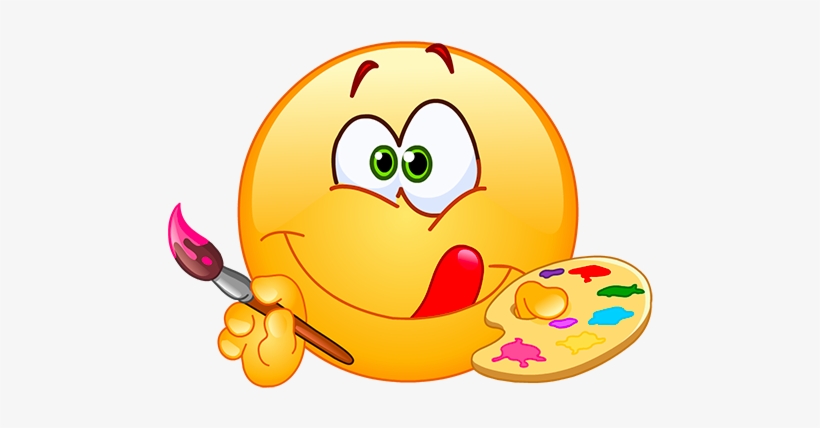 ATIVIDADE DE ESTUDO EM CASADisciplina: ARTE Professora: Sandra Turma: Etapa I-A e II - A	Data: 01 a 31/03/2021Observação: Aula pelo App Zoom a cada 15 dias.ATENÇÃO!!AS ATIVIDADES DE ARTE DEVERÃO SER REALIZADAS JUNTO COM A PROFESSORA NO DIA DA NOSSA AULA PELO WHATSAPP. AO TERMINAR ENVIAR FOTO DA ATIVIDADE REALIZADA NO WHATSAPP DA PROFESSORA.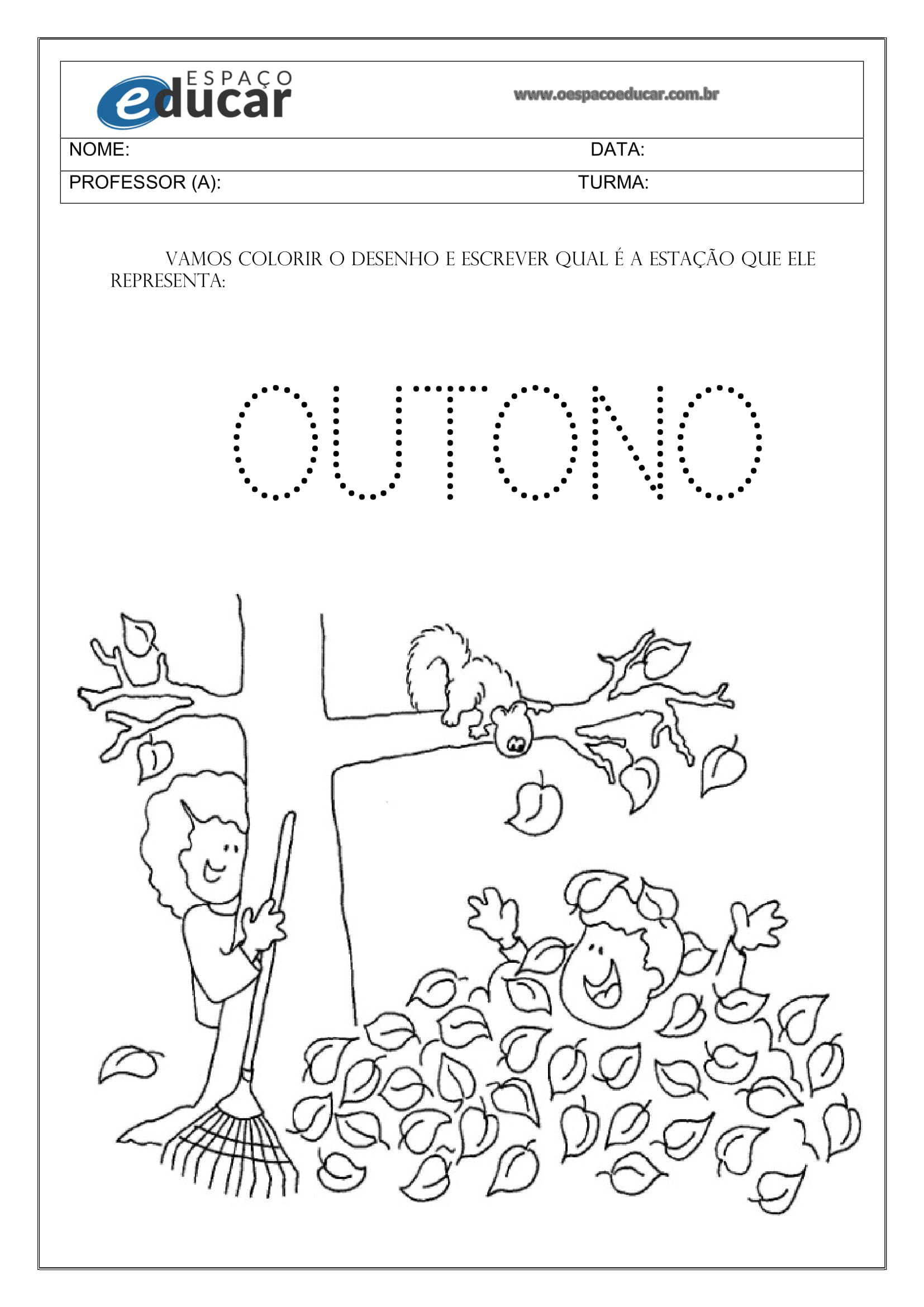 Estou aguardando as fotos das atividades realizadas!!!Até a próxima crianças!!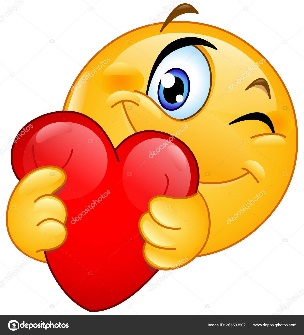 ATIVIDADE 1 (Semana de 01 A 05/03) – DESENHO DA MINHA FAMÍLIAATIVIDADE 2 (Semana de 08 a 12/03) – DESENHO ÀS CEGAS      Professora irá explicar no dia da aula.ATIVIDADE 03(Semana de 16 a 19/03) – ATIVIDADE DE COLAGEM – INÍCIO DO OUTONO – 20/03.Professora irá explicar no dia da aula.ATIVIDADE 4(Semana de 22 a 26/03) – ATIVIDADE DE DESENHO COM ÁGUA. Professora irá explicar no dia da aula.